Age and the relative importance of liver-related deaths in nonalcoholic fatty liver diseaseHuapeng Lin, Terry Cheuk-Fung Yip, Xinrong Zhang, Guanlin Li, Yee-Kit Tse, Vicki Wing-Ki Hui, Lilian Yan Liang, Jimmy Che-To Lai, Stephen Lam Chan, Henry Lik-Yuen Chan, Grace Lai-Hung Wong, Vincent Wai-Sun WongTable of contentsFig. S1………………………………………………………………………………………………………………………….2Fig. S2………………………………………………………………………………………………………………………….3Table S1………………………………………………………………………………………………….……………………..4Table S2………………………………………………………………………………………………….……………………..5Table S3………………………………………………………………………………………………….……………………..6Table S4………………………………………………………………………………………………….……………………..7Table S5………………………………………………………………………………………………….……………………..8Table S6………………………………………………………………………………………………….……………………..9Table S7………………………………………………………………………………………………….……………………10Table S8………………………………………………………………………………………………….……………………11Table S9………………………………………………………………………………………………….……………………13Table S10……………………………………………………………………………………………….……………………..15Table S11……………………………………………………………………………………………….……………………..17References………………………………………………………………………………………………………………….…19Figure S1. Cause-specific mortality by cirrhosis status. A) Number of deaths by cirrhosis and causes. B) Percentage of different causes of death by cirrhosis. Cirrhosis was diagnosed with both ICD-9 diagnose codes of liver cirrhosis and cirrhotic complications during follow-up.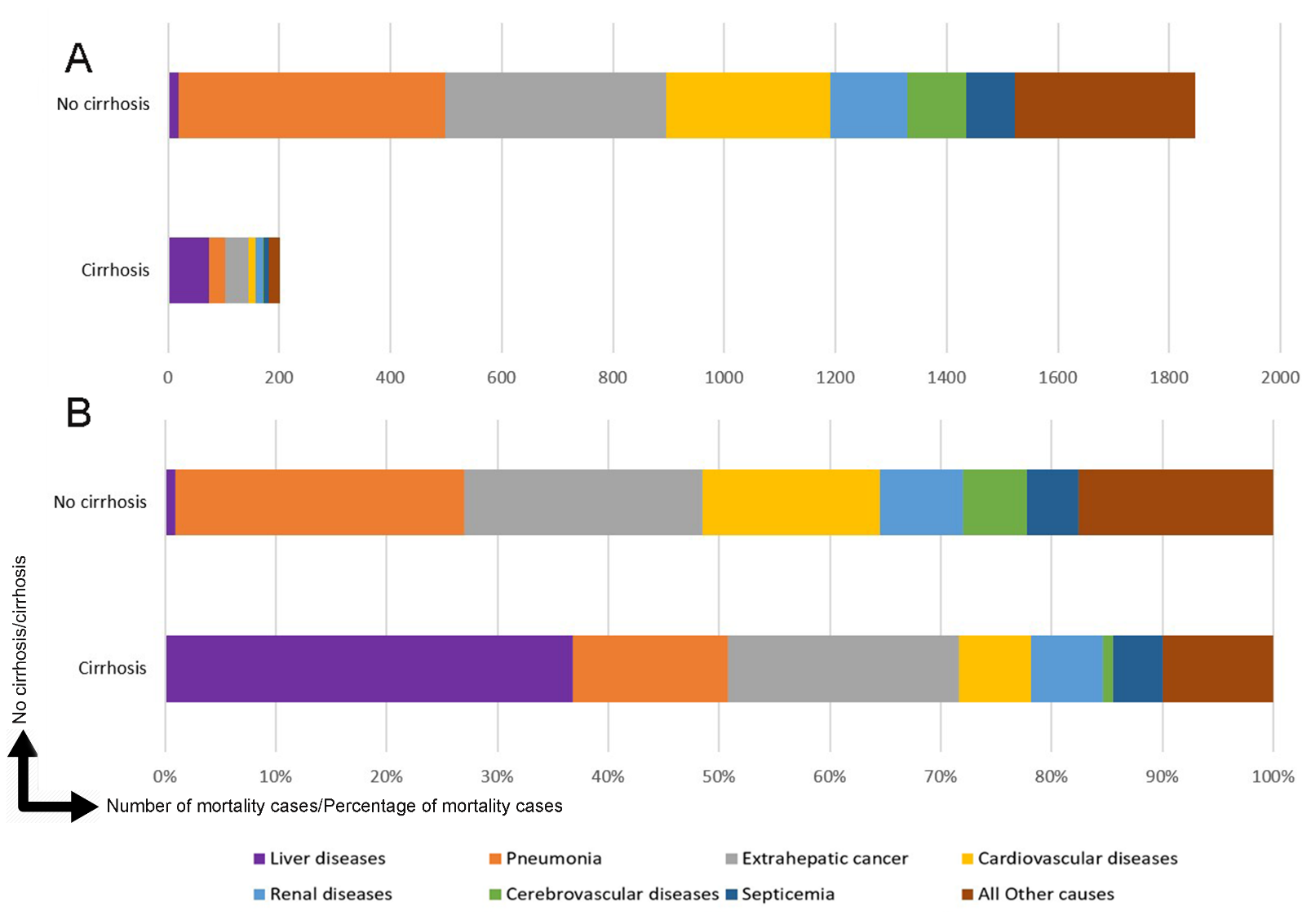 Figure S2. Cause-specific mortality by baseline FIB-4 levels. A) Number of deaths by FIB-4 levels and causes. B) Percentage of different causes of death by FIB-4 levels. 789 mortality cases with available FIB-4 levels were analyzed. FIB-4, Fibrosis-4 index. 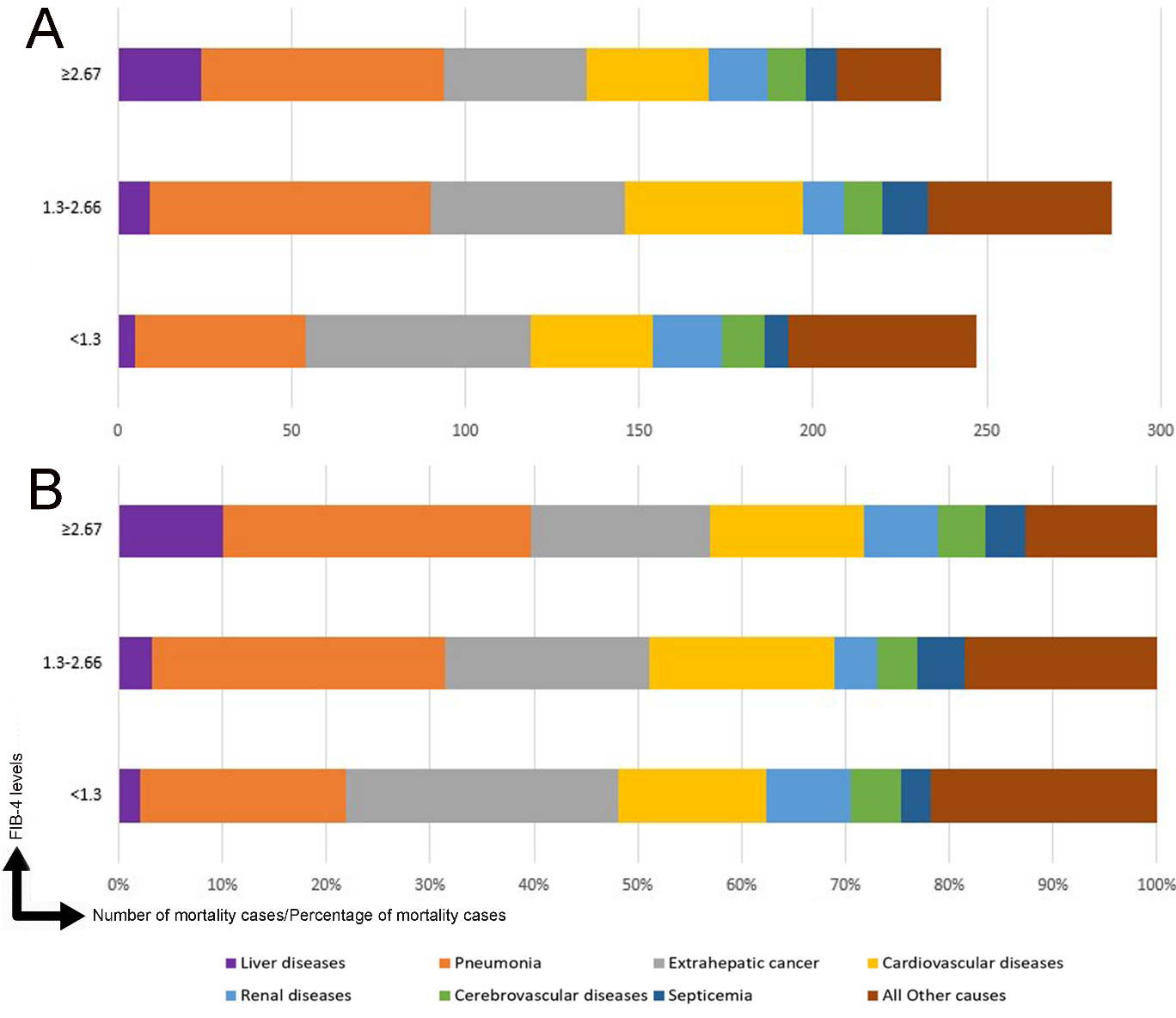 Table S1. ICD-9 diagnosis codesNote: Liver transplantation was defined by ICD-9 procedure codes.Abbreviations: HCC, hepatocellular carcinoma; HIV, human immunodeficiency virus; NAFLD, nonalcoholic fatty liver disease.Table S2. ICD-10 codes for causes of deathNote: 4 patients who died in the earlier era had ICD-9 codes for the causes of death. Table S3. Comorbidities and medication use during follow-up among NAFLD patients who diedNote: Categorical variables are presented as number (percentage), continuous variables are expressed as median (interquartile range). FIB-4 Index was presented at baseline.Abbreviations: NAFLD, nonalcoholic fatty liver disease; FIB-4 Index, Fibrosis-4 Index; DPP-4, dipeptidyl peptidase-4; SGLT2, sodium-glucose cotransporter 2; LLA, lipid lowing agents; ACEI: angiotensin-converting enzyme inhibitors; ARB: angiotensin receptor blockers.Table S4. Top 3 non-liver cancers that contributed to mortality by age and genderTable S5. All-cause and cause-specific mortality in the NAFLD patients by ageAbbreviations: NAFLD, nonalcoholic fatty liver disease; PY, person-years; CI, confidence interval. Table S6. The incidence rate ratio of liver-related mortality in the whole, men/women and cirrhosis/no cirrhosis cohorts by age groupsNote: The incidence rate ratios were calculated with <50 age group as the reference (50-59 age group as the reference in no cirrhosis subgroup analysis). All rate ratios were presented with 95% confidence intervals and P value. Table S7. Association between age at death and specific cause of death in 2097 mortality NAFLD casesNote: With age <50 group as reference, the multivariable logistic regression adjusted with sex, hypertension and diabetes. Cirrhotic complication and hepatocellular carcinoma were additionally adjusted in the analysis for liver-related death.Abbreviations: NAFLD, nonalcoholic fatty liver disease; OR: odds ratio; CI: confidence interval.Table S8. All-cause and cause-specific mortality in the NAFLD patients by age and sexAbbreviations: NAFLD, nonalcoholic fatty liver disease; PY, person years; CI, confidence interval.Table S9. All-cause and cause-specific mortality in the NAFLD patients by age and cirrhosis statusNote: Cirrhosis was diagnosed with both ICD-9 diagnose codes of liver cirrhosis and cirrhotic complication. NAFLD, nonalcoholic fatty liver disease; PY, person years; CI, confidence interval.Table S10. All-cause and cause-specific mortality in the NAFLD patients by age and FIB-4 levelsNote: FIB-4 levels were calculated at baseline, 8283 patients including 789 mortality cases with available FIB-4 levels were analyzed. FIB-4, Fibrosis-4 index; NAFLD, nonalcoholic fatty liver disease; PY, person years; CI, confidence interval.Table S11. Liver-related deaths in NAFLD patients Abbreviations: NAFLD, nonalcoholic fatty liver disease; HCC, hepatocellular carcinomaa, Calculated by the follow-up person-years and incidence rate. b, Calculated by the number of deaths and incidence rate.Reference1.	Ong JP, Pitts A, Younossi ZM. Increased overall mortality and liver-related mortality in non-alcoholic fatty liver disease. J Hepatol 2008;49:608-612.2.	Fujii H, Iwaki M, Hayashi H, Toyoda H, Oeda S, Hyogo H, Kawanaka M, et al. Clinical Outcomes in Biopsy-Proven Nonalcoholic Fatty Liver Disease Patients: A Multicenter Registry-based Cohort Study. Clin Gastroenterol Hepatol 2022.3.	Rinella ME, Satapathy SK, Brandman D, Smith C, Elwir S, Xia J, Gibson M, et al. Factors Impacting Survival in Those Transplanted for NASH Cirrhosis: Data From the NailNASH Consortium. Clin Gastroenterol Hepatol 2022.4.	Haflidadottir S, Jonasson JG, Norland H, Einarsdottir SO, Kleiner DE, Lund SH, Björnsson ES. Long-term follow-up and liver-related death rate in patients with non-alcoholic and alcoholic related fatty liver disease. BMC Gastroenterol 2014;14:166.5.	Grgurevic I, Salkic N, Mustapic S, Bokun T, Podrug K, Marusic S, Rahelic D, et al. Liver and Nonliver-Related Outcomes at 2 Years Are Not Influenced by the Results of the FIB-4 Test and Liver Elastography in a Real-Life Cohort of Patients with Type 2 Diabetes. Can J Gastroenterol Hepatol 2021;2021:5582813.6.	Chang Y, Cho YK, Cho J, Jung HS, Yun KE, Ahn J, Sohn CI, et al. Alcoholic and Nonalcoholic Fatty Liver Disease and Liver-Related Mortality: A Cohort Study. Am J Gastroenterol 2019;114:620-629.7.	Feldman A, Wernly B, Strebinger G, Eder SK, Zandanell S, Niederseer D, Strasser M, et al. Liver-related Mortality is Increased in Lean Subjects with Non- alcoholic Fatty Liver Disease Compared to Overweight and Obese Subjects. J Gastrointestin Liver Dis 2021;30:366-373.8.	Hirose S, Matsumoto K, Tatemichi M, Tsuruya K, Anzai K, Arase Y, Shiraishi K, et al. Nineteen-year prognosis in Japanese patients with biopsy-proven nonalcoholic fatty liver disease: Lean versus overweight patients. PLoS One 2020;15:e0241770.9.	Lin Y, Gong X, Li X, Shao C, Wu T, Li M, Li F, et al. Distinct Cause of Death Profiles of Hospitalized Non-alcoholic Fatty Liver Disease: A 10 Years' Cross-Sectional Multicenter Study in China. Front Med (Lausanne) 2020;7:584396.10.	Simon TG, Roelstraete B, Khalili H, Hagström H, Ludvigsson JF. Mortality in biopsy-confirmed nonalcoholic fatty liver disease: results from a nationwide cohort. Gut 2021;70:1375-1382.11.	Paik JM, Henry L, De Avila L, Younossi E, Racila A, Younossi ZM. Mortality Related to Nonalcoholic Fatty Liver Disease Is Increasing in the United States. Hepatol Commun 2019;3:1459-1471.12.	Ekstedt M, Franzén LE, Mathiesen UL, Thorelius L, Holmqvist M, Bodemar G, Kechagias S. Long-term follow-up of patients with NAFLD and elevated liver enzymes. Hepatology 2006;44:865-873.13.	Ekstedt M, Hagström H, Nasr P, Fredrikson M, Stål P, Kechagias S, Hultcrantz R. Fibrosis stage is the strongest predictor for disease-specific mortality in NAFLD after up to 33 years of follow-up. Hepatology 2015;61:1547-1554.14.	Tada T, Kumada T, Toyoda H, Mizuno K, Sone Y, Akita T, Tanaka J. Progression of liver fibrosis is associated with non-liver-related mortality in patients with nonalcoholic fatty liver disease. Hepatol Commun 2017;1:899-910.15.	Golabi P, Paik JM, Arshad T, Younossi Y, Mishra A, Younossi ZM. Mortality of NAFLD According to the Body Composition and Presence of Metabolic Abnormalities. Hepatol Commun 2020;4:1136-1148.16.	Kogiso T, Sagawa T, Kodama K, Taniai M, Hashimoto E, Tokushige K. Long-term outcomes of non-alcoholic fatty liver disease and the risk factors for mortality and hepatocellular carcinoma in a Japanese population. J Gastroenterol Hepatol 2020;35:1579-1589.17.	Nguyen AL, Park H, Nguyen P, Sheen E, Kim YA, Nguyen MH. Rising Inpatient Encounters and Economic Burden for Patients with Nonalcoholic Fatty Liver Disease in the USA. Dig Dis Sci 2019;64:698-707.18.	Adams LA, Harmsen S, St Sauver JL, Charatcharoenwitthaya P, Enders FB, Therneau T, Angulo P. Nonalcoholic fatty liver disease increases risk of death among patients with diabetes: a community-based cohort study. Am J Gastroenterol 2010;105:1567-1573.19.	Otgonsuren M, Stepanova M, Gerber L, Younossi ZM. Anthropometric and clinical factors associated with mortality in subjects with nonalcoholic fatty liver disease. Dig Dis Sci 2013;58:1132-1140.20.	Adams LA, Lymp JF, St Sauver J, Sanderson SO, Lindor KD, Feldstein A, Angulo P. The natural history of nonalcoholic fatty liver disease: a population-based cohort study. Gastroenterology 2005;129:113-121.21.	Rafiq N, Bai C, Fang Y, Srishord M, McCullough A, Gramlich T, Younossi ZM. Long-term follow-up of patients with nonalcoholic fatty liver. Clin Gastroenterol Hepatol 2009;7:234-238.22.	Stepanova M, Rafiq N, Makhlouf H, Agrawal R, Kaur I, Younoszai Z, McCullough A, et al. Predictors of all-cause mortality and liver-related mortality in patients with non-alcoholic fatty liver disease (NAFLD). Dig Dis Sci 2013;58:3017-3023.23.	Kim D, Kim WR, Kim HJ, Therneau TM. Association between noninvasive fibrosis markers and mortality among adults with nonalcoholic fatty liver disease in the United States. Hepatology 2013;57:1357-1365.24.	Dunn W, Xu R, Wingard DL, Rogers C, Angulo P, Younossi ZM, Schwimmer JB. Suspected nonalcoholic fatty liver disease and mortality risk in a population-based cohort study. Am J Gastroenterol 2008;103:2263-2271.25.	Lazo M, Hernaez R, Bonekamp S, Kamel IR, Brancati FL, Guallar E, Clark JM. Non-alcoholic fatty liver disease and mortality among US adults: prospective cohort study. Bmj 2011;343:d6891.Diseases ICD-9 codesCirrhotic complicationsAscites789.5Spontaneous bacterial peritonitis567.2:9, 567.8:0Oesophageal variceal bleeding456.0, 456.20Gastric variceal bleeding456.8:1, 456.8:2Hepatic encephalopathy348.3, 349.82, 572.2Hepatorenal syndrome572.4Excessive use of alcohol291, 291.0, 291.1, 291.2, 291.3, 291.4 291.5, 291.8, 291.81, 291.89, 291.9, 303, 303.0, 303.00, 303.01, 303.02, 303.03 303.90, 303.91, 303.92, 303.93, 305, 305.00, 305.01, 305.02, 305.03, 357.5, 425.5, 535.30, 535.31, 571.0, 571.1 571.2, 571.3, 655.4, 760.71, V11.3, V15.84Hepatitis B070.20-070.23, 070.30-070.33, V02.61Hepatitis C070.41, 070.44, 070.51, 070.54, V02.62HCC155.0, 155.2HIV042, 079.53, V02.9:1, V08Liver cirrhosis571.5, 456.1, 456.21, 456.8:5, 572.3NAFLD571.8Other hepatobiliary diseases275.0, 275.1, 571.40,571.41,571.49,571.6, 571.9, 572.0-572.4, 572.8, 573.0-573.3, 573.8, 573.9, 576.1Liver transplantationV42.7; 50.51, 50.59Causes of deathICD-10 codesLiver diseasesC22, K70-K77PneumoniaJ12-J18Extrahepatic cancerC00-C97 (excluding C22)Cardiovascular diseasesI00-I09, I11, I13, I20-I51Renal diseasesN00-N07, N17-N19, N25-N27Cerebrovascular diseasesI60-I69SepticemiaA40-A41OthersAll other codesN2097Male sex, n (%)1008 (48.1)Comorbidities, n (%)  Cirrhosis213 (10.2)  FIB-4 Index1.8 (1.1-3.1)Cirrhotic complications194 (9.3)Hepatocellular carcinoma73 (3.5)Extrahepatic cancer922 (44.0)Type 2 diabetes mellitus1432 (68.3)Hypertension1950 (93.0)Coronary artery disease642 (30.6)Congestive heart failure719 (34.3)Cerebrovascular disease805 (38.4)Hyperlipidemia1332 (63.5)Medication use, n (%)  Metformin1013 (48.3)  Sulfonylureas1034 (49.3)  Thiazolidinediones91 (4.3)  DPP-4 inhibitors173 (8.2)  SGLT2 inhibitors10 (0.5)  Insulin907 (43.3)  Lipid-lowering drugs1237 (59.0)  Aspirin1273 (60.7)  Thiazides862 (41.1)  Beta-blockers1428 (68.1)  Calcium channel blockers1538 (73.3)  ACEI/ARB1687 (80.4)CohortsCancer typesCancer typesCancer typesWhole cohortLung cancerColon cancerPancreas cancerSexMale Lung cancerColon cancerPancreas cancerFemale  Lung cancerPancreas cancerBreast cancerAge at death  <50Pancreas cancerBrain cancerBreast cancer  50-59Lung cancerPancreas cancerBreast/Colon cancer  60-69Lung cancerPancreas cancerColon cancer  70-79Lung cancerColon cancerPancreas cancer  80-89Lung cancerColon cancerGastric cancer  ≥90Lung cancerColon cancerGastric cancerMortalityAge at death (years)Age at death (years)Age at death (years)Age at death (years)Age at death (years)Age at death (years)Mortality<5050-5960-6970-7980-89≥90All-cause death, N99196380601657164Incidence rate, per 10,000 PY (95%CI)3.21 (2.63-3.90)11.13(9.68-12.81)34.28(31.01-37.9)127.86(118.10-138.43)443.81(411.84-478.25)1021.64(883.73-1181.08)Cause-specific mortality  Liver diseases, N261330383    Incidence rate, per 10,000 PY (95%CI)0.06(0.02-0.26)0.34(0.15-0.75)1.17(0.68-2.02)6.38(4.46-9.13)25.66(18.68-35.26)18.68(6.03-57.88)  Pneumonia, N13186713120872    Incidence rate, per 10,000 PY (95%CI)0.42(0.24-0.72)0.99(0.64-1.62)6.04(4.75-7.68)27.87(23.49-33.07)140.51(122.76-160.80)448.53(357.89-562.12)  Extrahepatic cancer, N18771041339017    Incidence rate, per 10,000 PY (95%CI)0.58(0.36-0.92)4.37(3.50-5.47)9.38(7.74-11.37)28.29(23.87-33.53)60.79(49.47-74.70)105.90(66.00-169.92)  Cardiovascular diseases, N173357918722    Incidence rate, per 10,000 PY (95%CI)0.55(0.34-0.88)1.87(1.33-2.63)5.14(3.96-6.66)19.36(15.76-23.77)58.76(47.66-72.46)137.05(90.50-207.54)  Renal diseases, N4102353567    Incidence rate, per 10,000 PY (95%CI)0.13(0.05-0.34)0.56(0.31-1.05)2.07(1.37-3.12)11.27(8.61-14.75)37.82(29.12-49.13)43.61(20.82-91.32)  Cerebrovascular diseases, N5122427336    Incidence rate, per 10,000 PY (95%CI)0.16(0.07-0.39)0.68(0.38-1.20)2.16(1.45-3.23)5.74(3.94-8.37)22.29(15.85-31.34)37.37(16.82-83.07)  Septicemia, N3620302512    Incidence rate, per 10,000 PY (95%CI)0.09(0.03-0.30)0.34(0.15-0.75)1.81(1.16-2.79)6.38(4.46-9.12)16.88(11.42-24.98)74.75(42.54-131.35)  Other causes, N3730598810624    Incidence rate, per 10,000 PY (95%CI)1.20(0.86-1.65)1.71(1.19-2.43)5.32(4.13-6.87)18.72(15.19-23.06)71.60(59.23-86.55)149.51(100.51-222.39)Age groups (years)50-5960-6970-7980-89≥90Whole cohort5.01(1.11-37.84)0.03516.99(4.64-118.26)<0.00191.85(27.71-611.91)<0.001368.77(113.14-2443.89)<0.001281.52(42.86-2422.90)<0.001Men6.16(0.72-176.58)0.09928.89(5.34-723.44)<0.00178.18(14.80-1941.57)<0.001295.67(55.97-7342.07)<0.001362.23(9.28-14126.93)0.005Women3.83(0.44-110.05)0.2317.92(1.09-215.91)0.03988.43(18.56-2105.94)<0.001353.69(76.41-8332.19)<0.001231.58(18.74-7268.69)<0.001Cirrhosis1.18(0.18-10.18)0.8593.45(0.91-24.35)0.0708.63(2.54-58.05)<0.00128.77(8.72-191.38)<0.00139.02(5.94-335.79)<0.001No cirrhosis-1.09(0.13-7.17)0.9268.71(2.35-42.69)0.00124.08(6.14-120.87)<0.001-Specific cause of deathAge at death (years)Age at death (years)Age at death (years)Age at death (years)Age at death (years)Specific cause of death50-5960-6970-7980-89≥90Specific cause of deathOR (95%CI) and P valueOR (95%CI) and P valueOR (95%CI) and P valueOR (95%CI) and P valueOR (95%CI) and P valueLiver diseases2.13 (0.38-12.17)0.3922.23 (0.45-11.17)0.3263.21 (0.68-15.08)0.1394.96 (1.06-23.28)0.0421.58 (0.22-11.01)0.645Pneumonia0.69 (0.32-1.48)0.3421.53 (0.80-2.94)0.1932.08 (1.11-3.88)0.0223.62 (1.95-6.75)<0.0016.36 (3.23-12.54)<0.001Extrahepatic cancer3.47 (1.90-6.36)<0.0012.09 (1.17-3.74)0.0121.68 (0.95-2.98)0.0720.89 (0.49-1.59)0.7010.61 (0.29-1.29)0.203Cardiovascular diseases0.92 (0.48-1.76)0.8050.79 (0.43-1.44)0.4420.77 (0.43-1.38)0.3850.68 (0.38-1.22)0.2030.72 (0.36-1.45)0.361Renal diseases1.16 (0.35-3.84)0.7991.30 (0.43-3.89)0.6341.84 (0.64-5.27)0.2521.78 (0.62-5.10)0.2770.86 (0.24-3.08)0.827Cerebrovascular diseases1.13 (0.38-3.31)0.8261.06 (0.39-2.89)0.8970.71 (0.26-1.91)0.5020.77 (0.29-2.07)0.6140.54 (0.16-1.86)0.333Septicemia0.93 (0.22-3.82)0.9211.49 (0.43-5.19)0.5231.32 (0.39-4.46)0.6540.96 (0.28-3.30)0.9561.91 (0.52-7.09)0.329Other causes0.29 (0.17-0.53)<0.0010.30 (0.18-0.49)<0.0010.27 (0.17-0.45)<0.0010.31 (0.19-0.49)<0.0010.27 (0.15-0.51)<0.001MortalityNAFLD patients in different age groupsNAFLD patients in different age groupsNAFLD patients in different age groupsNAFLD patients in different age groupsNAFLD patients in different age groupsNAFLD patients in different age groupsMortality<5050-5960-6970-7980-89≥90MaleAll-cause death, N6112121230825749Incidence rate, per 10,000 PY (95%CI)3.64(2.83-4.67)16.14(13.51-19.28)45.72(39.97-52.28)162.05(145.05-181.03)511.32(453.91-575.98)1058.51(812.28-1379.36)Cause-specific mortality  Liver diseases, N13910101    Incidence rate, per 10,000 PY (95%CI)0.06(0.008-0.42)0.40(0.13-1.24)1.94(1.01-3.73)5.26(2.83-9.77)19.89(10.71-36.95)21.60(3.04-153.03)  Pneumonia, N81541848428    Incidence rate, per 10,000 PY (95%CI)0.48(0.24-0.95)2.00(1.21-3.32)8.84(6.51-12.01)44.19(35.70-54.71)167.12(135.18-206.60)604.86(422.41-866.11)  Extrahepatic cancer, N10434964435    Incidence rate, per 10,000 PY (95%CI)0.59(0.32-1.11)5.74(4.25-7.73)10.56(7.98-13.98)33.67(26.36-43.00)85.55(63.53-115.21)108.01(45.17-258.27)  Cardiovascular diseases, N13243150326    Incidence rate, per 10,000 PY (95%CI)0.77(0.45-1.33)3.20(2.15-4.78)6.69(4.70-9.51)26.30(19.94-34.69)63.66(45.07-89.93)129.61(58.53-287.01)  Renal diseases, N381219251    Incidence rate, per 10,000 PY (95%CI)0.18(0.06-0.55)1.06(0.53-2.13)2.59(1.47-4.56)9.99(6.37-15.66)49.74(33.64-73.54)21.60(3.04-153.03)  Cerebrovascular diseases, N48171073    Incidence rate, per 10,000 PY (95%CI)0.24(0.09-0.64)1.06(0.53-2.13)3.67(2.28-5.89)5.26(2.83-9.77)13.93(6.64-29.19)64.81(20.97-200.20)  Septicemia, N22121560    Incidence rate, per 10,000 PY (95%CI)0.12(0.03-0.48)0.27(0.07-1.06)2.59(1.47-4.56)7.89(4.76-13.08)11.93(5.36-26.55)-  Other causes, N20173349425    Incidence rate, per 10,000 PY (95%CI)1.19(0.77-1.85)2.26(1.41-3.64)7.12(5.06-10.01)25.78(19.49-34.09)83.56(61.83-112.93)108.01(45.17-258.27)FemaleAll-cause death, N3875168293400115Incidence rate, per 10,000 PY (95%CI)2.70(1.96-3.71)7.42(5.92-9.31)26.06(12.41-30.31)104.65(93.39-117.28)409.10(371.66-450.31)1006.71(846.51-1197.23)Cause-specific mortality  Liver diseases, N13420282    Incidence rate, per 10,000 PY (95%CI)0.07(0.001-0.50)0.29(0.09-0.92)0.62(0.23-1.65)7.14(4.61-11.07)28.63(19.78-41.45)17.51(4.38-69.92)  Pneumonia, N53264712444    Incidence rate, per 10,000 PY (95%CI)0.35(0.14-0.85)0.29(0.09-0.92)4.03(2.74-5.92)16.78(12.62-22.33)126.82(106.47-151.06)385.17(288.29-514.62)  Extrahepatic cancer, N83455694712    Incidence rate, per 10,000 PY (95%CI)0.56(0.28-1.13)3.36(2.41-4.71)8.53(6.55-11.11)24.64(19.47-31.19)48.07(36.14-63.93)105.05(59.83-184.4)  Cardiovascular diseases, N4926415516    Incidence rate, per 10,000 PY (95%CI)0.28(0.10-0.75)0.89(0.46-1.71)4.03(2.74-5.92)14.64(10.78-19.88)56.25(43.22-73.21)140.06(86.10-227.84)  Renal diseases, N121134316    Incidence rate, per 10,000 PY (95%CI)0.07(0.001-0.50)0.19(0.05-0.79)1.71(0.94-3.08)12.14(8.67-16.99)31.71(22.31-45.05)52.52(23.64-116.67)  Cerebrovascular diseases, N14717263    Incidence rate, per 10,000 PY (95%CI)0.07(0.001-0.50)0.39(0.14-1.05)1.08(0.52-2.27)6.07(3.77-9.76)26.59(18.11-39.03)26.26(8.48-81.31)  Septicemia, N148151912    Incidence rate, per 10,000 PY (95%CI)0.07(0.001-0.50)0.39(0.14-1.05)1.24(0.62-2.48)5.35(3.23-8.88)19.43(12.40-30.45)105.05(59.83-184.42)  Other causes, N171326396419    Incidence rate, per 10,000 PY (95%CI)1.21(0.75-1.94)1.28(0.74-2.21)4.03(2.74-5.92)13.93(10.18-19.06)65.45(51.27-83.56)166.32(106.49-259.78)MortalityNAFLD patients in different age groupsNAFLD patients in different age groupsNAFLD patients in different age groupsNAFLD patients in different age groupsNAFLD patients in different age groupsNAFLD patients in different age groupsMortality<5050-5960-6970-7980-89≥90CirrhosisAll-cause death, N111938666613Incidence rate, per 10,000 PY (95%CI)83.30(46.20-150.01)116.20(74.30-181.70)192.01(140.10-263.10)401.60(317.10-508.70)963.90(766.40-1212.40)2621.80(1643.60-4182.15)Cause-specific mortality  Liver diseases, N231123323    Incidence rate, per 10,000 PY (95%CI)15.10(3.70-60.50)18.30(5.90-56.80)55.51(30.80-100.20)139.90(93.20-210.01)467.30(333.20-655.50)605.01(202.01-1811.80)  Pneumonia, N2128105    Incidence rate, per 10,000 PY (95%CI)15.10(3.70-60.50)6.10(0.80-43.40)10.10(2.50-40.30)48.60(24.30-97.10)146.01(78.90-270.20)1008.40(439.20-2315.20)  Extrahepatic cancer, N3891813    Incidence rate, per 10,000 PY (95%CI)22.70(7.30-70.30)48.90(24.50-97.70)45.40(23.70-87.20)109.50(69.20-173.40)14.60(2.10-103.50)605.01(202.01-1811.80)  Cardiovascular diseases, N113332    Incidence rate, per 10,000 PY (95%CI)7.50(1.10-53.70)6.10(0.80-43.40)15.10(4.80-46.90)18.20(5.80-56.50)43.80(14.10-135.50)403.30(103.70-1567.90)  Renal diseases, N114340    Incidence rate, per 10,000 PY (95%CI)7.50(1.10-53.70)6.10(0.80-43.40)20.20(7.50-53.80)18.20(5.80-56.50)58.40(21.90-155.20)-  Cerebrovascular diseases, N001010    Incidence rate, per 10,000 PY (95%CI)--5.10(0.70-35.80)-14.60(2.10-103.50)-  Septicemia, N013410    Incidence rate, per 10,000 PY (95%CI)-6.10(0.80-43.40)15.10(4.01-46.90)24.30(9.10-64.70)14.60(2.10-103.50)-  Other causes, N2323100    Incidence rate, per 10,000 PY (95%CI)15.10(3.70-60.50)18.30(5.90-56.80)10.10(2.50-40.30)18.20(5.80-56.50)146.01(78.90-270.20)-No CirrhosisAll-cause death, N88177342535591151Incidence rate, per 10,000 PY (95%CI)2.86(2.32-3.53)10.15(8.76-11.76)31.42(28.26-34.92)117.94(108.42-128.31)418.58(386.82-452.95)970.64(834.14-1129.49)Cause-specific mortality  Liver diseases, N032760    Incidence rate, per 10,000 PY (95%CI)-0.17(0.05-0.53)0.18(0.04-0.74)1.54(0.74-3.23)4.25(1.91-9.45)-  Pneumonia, N11176512319867    Incidence rate, per 10,000 PY (95%CI)0.36(0.19-0.64)0.97(0.60-1.56)5.97(4.68-7.61)27.11(22.73-32.35)140.23(122.12-161.04)430.68(340.74-544.35)  Extrahepatic cancer, N1569951158914    Incidence rate, per 10,000 PY (95%CI)0.48(0.29-0.81)3.95(3.12-50.11)8.72(7.13-10.67)25.35(21.12-30.43)63.04(51.24-77.54)89.99(53.43-151.59)  Cardiovascular diseases, N163254888420    Incidence rate, per 10,000 PY (95%CI)0.52(0.32-0.85)1.84(1.29-2.59)4.96(3.80-6.47)19.40(15.74-23.90)59.49(48.07-76.33)128.56(83.17-198.71)  Renal diseases, N391950527    Incidence rate, per 10,000 PY (95%CI)0.09(0.03-0.30)0.52(0.26-0.99)1.47(1.11-2.73)11.02(8.35-14.54)36.83(28.09-48.31)44.99(21.48-94.22)  Cerebrovascular diseases, N5122327326    Incidence rate, per 10,000 PY (95%CI)0.16(0.07-0.39)0.68(0.39-1.21)2.11(1.40-3.18)5.95(4.08-8.67)22.66(16.03-32.03)38.56(17.35-85.72)  Septicemia, N3517262412    Incidence rate, per 10,000 PY (95%CI)0.09(0.03-0.30)0.28(0.12-0.69)1.56(0.97-2.51)5.73(3.90-8.42)16.99(11.39-25.35)77.14(43.90-135.53)  Other causes, N352757859624    Incidence rate, per 10,000 PY (95%CI)1.14(0.82-1.58)1.54(1.06-2.25)5.23(4.03-6.78)18.74(15.15-23.17)67.99(55.70-82.99)154.27(103.73-229.45)MortalityNAFLD patients in different age groupsNAFLD patients in different age groupsNAFLD patients in different age groupsNAFLD patients in different age groupsNAFLD patients in different age groupsNAFLD patients in different age groupsMortality<5050-5960-6970-7980-89≥90<1.3All-cause death, N22386363588Incidence rate, per 10,000 PY (95%CI)3.29(2.16-4.99)15.05(10.95-20.68)50.09(39.16-64.09)156.09(122.17-199.43)564.15(439.36-724.38)1553.39(821.66-2936.76)Cause-specific mortality  Liver diseases, N011120    Incidence rate, per 10,000 PY (95%CI)-0.39(0.05-2.81)0.79(0.11-5.64)2.47(0.34-17.58)19.45(4.87-77.68)-  Pneumonia, N321315133    Incidence rate, per 10,000 PY (95%CI)0.45(0.14-1.39)0.79(0.19-3.16)10.33(6.00-17.79)37.16(22.42-61.59)126.44(73.67-217.02)582.52(194.26-1746.74)  Extrahepatic cancer, N320221280    Incidence rate, per 10,000 PY (95%CI)0.45(0.14-1.39)7.92(5.11-12.27)17.49(11.52-26.55)29.73(16.90-52.31)77.81(39.02-155.18)-  Cardiovascular diseases, N359981    Incidence rate, per 10,000 PY (95%CI)0.45(0.14-1.39)1.98(0.82-4.75)7.15(3.72-13.75)22.30(11.61-42.83)77.81(39.02-155.18)194.17(27.88-1352.36)  Renal diseases, N124562    Incidence rate, per 10,000 PY (95%CI)0.15(0.02-1.06)0.79(0.19-3.16)3.18(1.19-8.47)12.38(5.15-29.74)58.36(26.28-129.60)388.35(99.80-1511.16)  Cerebrovascular diseases, N134220    Incidence rate, per 10,000 PY (95%CI)0.15(0.02-1.06)1.18(0.38-3.68)3.18(1.19-8.47)4.95(1.24-19.80)19.45(4.87-77.68)-  Septicemia, N002230    Incidence rate, per 10,000 PY (95%CI)--1.59(0.39-6.35)4.95(1.24-19.80)29.18(9.42-90.32)-  Other causes, N115515162    Incidence rate, per 10,000 PY (95%CI)1.64(0.91-2.97)1.98(0.82-4.75)3.97(1.65-9.55)37.16(22.42-61.59)155.62(95.71-253.06)388.35(99.80-1511.16)1.3-2.66All-cause death, N517419211125Incidence rate, per 10,000 PY (95%CI)3.83(1.59-9.22)12.95(8.05-20.83)35.66(26.27-48.41)135.66(110.74-166.19)453.04(377.74-543.35)915.47(630.06-1330.16)Cause-specific mortality  Liver diseases, N010440    Incidence rate, per 10,000 PY (95%CI)-0.76(0.11-5.41)-5.89(2.21-15.71)16.32(6.13-43.46)-  Pneumonia, N056193813    Incidence rate, per 10,000 PY (95%CI)-3.81(1.58-9.15)5.21(2.34-11.61)28.01(17.88-43.89)155.09(113.13-212.62)476.04(280.06-809.17)  Extrahepatic cancer, N051319190    Incidence rate, per 10,000 PY (95%CI)-3.81(1.58-9.15)11.31(6.56-19.47)28.01(17.88-43.89)77.54(49.55-121.36)-  Cardiovascular diseases, N40820163    Incidence rate, per 10,000 PY (95%CI)3.07(1.15-8.18)-6.95(3.48-13.91)29.49(19.04-45.68)65.30(40.07-106.43)109.85(35.65-338.50)  Renal diseases, N001560    Incidence rate, per 10,000 PY (95%CI)--0.87(0.12-3.17)7.37(3.07-17.71)24.48(11.01-54.45)-  Cerebrovascular diseases, N002531    Incidence rate, per 10,000 PY (95%CI)--1.74(0.43-6.95)7.37(3.07-17.71)12.24(3.95-37.93)36.61(5.17-259.03)  Septicemia, N003532    Incidence rate, per 10,000 PY (95%CI)--2.61(0.84-8.09)7.37(3.07-17.71)12.24(3.95-37.93)73.23(18.41-291.35)  Other causes, N16714196    Incidence rate, per 10,000 PY (95%CI)0.76(0.11-5.45)4.57(2.05-10.17)6.08(2.90-12.77)20.64(12.23-34.84)77.54(49.55-121.36)219.71(99.58-484.75)≥2.67All-cause death, N715326410028Incidence rate, per 10,000 PY (95%CI)22.07(10.53-46.26)42.47(25.63-70.37)73.72(52.20-104.12)160.06(125.52-204.09)492.31(406.66-595.98)1030.67(725.72-1463.75)Cause-specific mortality  Liver diseases, N0029121    Incidence rate, per 10,000 PY (95%CI)--4.61(1.15-18.41)22.50(11.72-43.22)59.07(33.60-103.85)36.81(5.20-260.37)  Pneumonia, N015173413    Incidence rate, per 10,000 PY (95%CI)-2.83(3.99-20.09)11.52(4.79-27.66)42.51(26.45-68.32)167.38(119.93-233.59)478.52(281.54-813.33)  Extrahepatic cancer, N25811114    Incidence rate, per 10,000 PY (95%CI)6.30(1.57-25.21)14.15(5.89-33.99)18.43(9.22-36.83)27.51(15.24-49.64)54.15(30.03-97.63)147.23(55.66-389.47)  Cardiovascular diseases, N1457153    Incidence rate, per 10,000 PY (95%CI)3.15(0.44-22.37)11.32(4.25-30.15)11.52(4.79-27.66)17.51(8.35-36.69)73.84(44.60-122.26)110.43(35.84-340.25)  Renal diseases, N013571    Incidence rate, per 10,000 PY (95%CI)-2.83(3.99-20.09)6.91(2.23-21.42)12.50(5.21-30.03)34.46(16.45-72.19)36.81(5.20-260.37)  Cerebrovascular diseases, N021260    Incidence rate, per 10,000 PY (95%CI)-5.66(1.42-22.63)2.30(0.33-16.35)5.00(1.25-19.99)29.53(13.28-65.67)-  Septicemia, N002421    Incidence rate, per 10,000 PY (95%CI)--4.60(1.15-18.41)10.00(3.75-26.64)9.84(2.46-39.34)36.81(5.20-260.37)  Other causes, N424794    Incidence rate, per 10,000 PY (95%CI)12.61(4.73-33.58)5.66(1.42-22.63)9.21(3.46-24.54)17.51(8.35-36.69)44.31(23.08-85.03)147.23(55.66-389.47)First authorPublication yearCountry or regionMethod to diagnose NAFLDNumber of NAFLD patientsNumber of deathsPresent study-Hong KongICD-9 codes30,9432,097Ong JP (1)2008USABiochemical test81780Fujii H (2)2022JapanBiopsy1,39847Rinella ME (3)2022USAImaging or biopsy938195Haflidadottir S (4)2014IcelandBiopsy15142Grgurevic I (5)2021CroatiaBiochemical test45417Chang Y (6)2019KoreanUltrasound91,392738Feldman A (7)2021AustriaBiopsy29936Hirose S (8)2020JapanBiopsy22323Lin Y (9)2021ChinaUltrasound-2,015Simon TG (10)2020SwedenBiopsy10,5684,338Paik JM (11)2019USAICD-10 codes-353,234Ekstedt M (12)2006SwedenBiopsy12911Ekstedt M (13)2014SwedenBiopsy22996Tada T (14)2017JapanUltrasound4,073179Golabi P (15)2020USABiochemical test or ultrasound3,140939Kogiso T (16)2020JapanBiopsy36544Nguyen AL (17)2019USAICD-9 codes91,55811,463Adams LA (18)2010USAImaging or biopsy11627Otgonsuren M (19)2013USAUltrasound2,5101,659Adams LA (20)2005USAImaging or biopsy42053Rafiq N (21)2009USABiopsy17378Stepanova M (22)2013USABiopsy289115Kim D (23)2013USAUltrasound4,0811,016Dunn W (24)2008USABiochemical test98095Lazo M (25)2011USAUltrasound2,515526First authorNumber of liver-related mortality casesMedian follow-up yearsFollow-up person-yearsIncidence of liver-related deathRank of liver-related deathPresent study9222.0662,4711.4/10,000 person-year8Ong JP (1)58.4-7.2/10,000 person-year3Fujii H (2)21a4.68,8742.3/1000 person-year1Rinella ME (3)223.8--4Haflidadottir S (4)39.9--4Grgurevic I (5)02.1---Chang Y (6)265.2681,422.43.8/105 person-yearNot top 3Feldman A (7)158.4--1Hirose S (8)319.54248.37.1/10,000 person-year3Lin Y (9)105---5Simon TG (10)Cirrhosis: 413HCC: 18614.2147,500bCirrhosis: 2.8/1000 person-yearHCC: 1.3/1000 person-year3Paik JM (11)Cirrhosis: 155,894HCC: 10,867---1Ekstedt M (12)213.7--3Ekstedt M (13)Cirrhosis: 4HCC: 526.4--3Tada T (14)97.1--Not top 3Golabi P (15)1622.4--4Kogiso T (16)287.1--1Nguyen AL (17)1,8494.0--3Adams LA (18)59.2--2Otgonsuren M (19)2613.815,36153.7/10,000 person-year-Adams LA (20)77.63,1922.2/1000 person-year3Rafiq N (21)12--5.3/1000 person-year3Stepanova M (22)3012.5--2Kim D (23)1914.5-3.2/10,000 person-yearNot top 3Dunn W (24)58.7-5.8/10,000 person-year4Lazo M (25)1014.5-2.7/10,000 person-yearNot top 3